ContentsForeword	4Introduction	51	Scope	62	References	63	Definitions of terms, symbols and abbreviations	63.1	Terms	63.2	Abbreviations	64	Overview	65.	Functional requirements	75.1	Description	75.2	General requirements	85.2.1	General	85.2.2	Requirements	85.2.3	Security and privacy aspects of mobile metaverse service functionality	85.2.4	Charging requirements for mobile metaverse service functionality	85.3	Specific functional areas	85.3.1	Localized mobile metaverse service functionality	85.3.1.1	General	85.3.1.2	Requirements	85.3.2	Digital representation of users and avatar functionality	85.3.2.1	General	85.3.2.2	Requirements	85.3.3	Operational efficiency, exposure, and coordination of mobile metaverse functionality	85.3.3.1	General	85.3.3.2	Requirements	85.3.4	Digital asset management functionality	85.3.4.1	General	85.3.4.2	Requirements	86	Performance requirements	86.1	Description	86.2	Performance requirements	9Annex <A> (informative): Avatars and avatar communication	9Annex <B> (informative): Bibliography	10Annex <C> (informative): Change history	11ForewordThis Technical Specification has been produced by the 3rd Generation Partnership Project (3GPP).The contents of the present document are subject to continuing work within the TSG and may change following formal TSG approval. Should the TSG modify the contents of the present document, it will be re-released by the TSG with an identifying change of release date and an increase in version number as follows:Version x.y.zwhere:x	the first digit:1	presented to TSG for information;2	presented to TSG for approval;3	or greater indicates TSG approved document under change control.y	the second digit is incremented for all changes of substance, i.e. technical enhancements, corrections, updates, etc.z	the third digit is incremented when editorial only changes have been incorporated in the document.In the present document, modal verbs have the following meanings:shall		indicates a mandatory requirement to do somethingshall not	indicates an interdiction (prohibition) to do somethingThe constructions "shall" and "shall not" are confined to the context of normative provisions, and do not appear in Technical Reports.The constructions "must" and "must not" are not used as substitutes for "shall" and "shall not". Their use is avoided insofar as possible, and they are not used in a normative context except in a direct citation from an external, referenced, non-3GPP document, or so as to maintain continuity of style when extending or modifying the provisions of such a referenced document.should		indicates a recommendation to do somethingshould not	indicates a recommendation not to do somethingmay		indicates permission to do somethingneed not	indicates permission not to do somethingThe construction "may not" is ambiguous and is not used in normative elements. The unambiguous constructions "might not" or "shall not" are used instead, depending upon the meaning intended.can		indicates that something is possiblecannot		indicates that something is impossibleThe constructions "can" and "cannot" are not substitutes for "may" and "need not".will		indicates that something is certain or expected to happen as a result of action taken by an agency the behaviour of which is outside the scope of the present documentwill not		indicates that something is certain or expected not to happen as a result of action taken by an agency the behaviour of which is outside the scope of the present documentmight	indicates a likelihood that something will happen as a result of action taken by some agency the behaviour of which is outside the scope of the present documentmight not	indicates a likelihood that something will not happen as a result of action taken by some agency the behaviour of which is outside the scope of the present documentIn addition:is	(or any other verb in the indicative mood) indicates a statement of factis not	(or any other negative verb in the indicative mood) indicates a statement of factThe constructions "is" and "is not" do not indicate requirements. IntroductionEditor's Note: An introduction will be added here.1	ScopeThe present document …2	ReferencesThe following documents contain provisions which, through reference in this text, constitute provisions of the present document.-	References are either specific (identified by date of publication, edition number, version number, etc.) or non-specific.-	For a specific reference, subsequent revisions do not apply.-	For a non-specific reference, the latest version applies. In the case of a reference to a 3GPP document (including a GSM document), a non-specific reference implicitly refers to the latest version of that document in the same Release as the present document.[1]	3GPP TR 21.905: "Vocabulary for 3GPP Specifications".…[x]	<doctype> <#>[ ([up to and including]{yyyy[-mm]|V<a[.b[.c]]>}[onwards])]: "<Title>".It is preferred that the reference to 21.905 be the first in the list.3	Definitions of terms, symbols and abbreviations3.1	TermsFor the purposes of the present document, the terms given in 3GPP TR 21.905 [1] and the following apply. A term defined in the present document takes precedence over the definition of the same term, if any, in 3GPP TR 21.905 [1].Editor's Note: Initially, start with the definitions in TR 22.856.3.2	AbbreviationsFor the purposes of the present document, the abbreviations given in 3GPP TR 21.905 [1] and the following apply. An abbreviation defined in the present document takes precedence over the definition of the same abbreviation, if any, in 3GPP TR 21.905 [1].Editor's Note: Initially, start with the abbreviations in TR 22.856.4	OverviewEditor's Note: it might be good to have an overview on the mobile metaverse service. 5.	Functional requirements5.1	DescriptionEditor's Note: describe the overall concept of a mobile metaverse service and how the subsections relate to each other. Do not imply that the subclauses covered here rule out further functions being defined in the future. This clause is intended as informative, containing no normative requirement.5.2	General requirements5.2.1	General5.2.2	Requirements5.2.3	Security and privacy aspects of mobile metaverse service functionality5.2.4	Charging requirements for mobile metaverse service functionality5.3	Specific functional areas5.3.1	Localized mobile metaverse service functionality5.3.1.1	General5.3.1.2	Requirements5.3.2	Digital representation of users and avatar functionality5.3.2.1	General5.3.2.2	Requirements5.3.3	Operational efficiency, exposure, and coordination of mobile metaverse functionality5.3.3.1	General5.3.3.2	Requirements5.3.4	Digital asset management functionality 5.3.4.1	General5.3.4.2	Requirements6	Performance requirements6.1	DescriptionEditor's Note: Explain how the requirements refer to specific (non-normative) use cases, to give context and provide clarity to the KPIs in the next subclause. This clause is intended as informative, containing no normative requirement.6.2	Performance requirementsEditor's Note: Use the consolidated KPI table from TR 22.856 as the starting point. The title might be updated depending on how to organise the KPI requirements, which needs to take into account of the related content in 22.261.Annex <A> (informative):
Avatars and avatar communicationEditor's Note: Provide context and explanation concerning avatars and avatar communication as used in service requirements and other clauses of the TR.Annex <B> (informative):
BibliographyUse style "Heading 8" in TSs and "Heading 9" in TRs. Do not use "informative" in the title in TRs.The Bibliography is optional. If it exists, it shall follow the last technical annex in the document.The following material, though not specifically referenced in the body of the present document (or not publicly available), gives supporting information.Bibliography format<Publication>: "<Title>".Editor's Note: For references used in the TS, let's separate those that are merely informative from those that are needed for normative requirements. All informative references can be added to this appendix and not clause 2.Annex <C> (informative):
Change history3GPP TS 22.156 V0.0.0 (2023-07)3GPP TS 22.156 V0.0.0 (2023-07)Technical Specification. 

Technical Specification. 

3rd Generation Partnership Project;Technical Specification Group TSG SA;Services and System Aspects;Mobile Metaverse Services; (Release 19)3rd Generation Partnership Project;Technical Specification Group TSG SA;Services and System Aspects;Mobile Metaverse Services; (Release 19)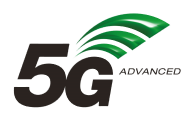 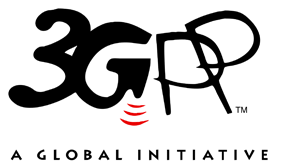 The present document has been developed within the 3rd Generation Partnership Project (3GPP TM) and may be further elaborated for the purposes of 3GPP.
The present document has not been subject to any approval process by the 3GPP Organizational Partners and shall not be implemented.
This Specification is provided for future development work within 3GPP only. The Organizational Partners accept no liability for any use of this Specification.
Specifications and Reports for implementation of the 3GPP TM system should be obtained via the 3GPP Organizational Partners' Publications Offices.The present document has been developed within the 3rd Generation Partnership Project (3GPP TM) and may be further elaborated for the purposes of 3GPP.
The present document has not been subject to any approval process by the 3GPP Organizational Partners and shall not be implemented.
This Specification is provided for future development work within 3GPP only. The Organizational Partners accept no liability for any use of this Specification.
Specifications and Reports for implementation of the 3GPP TM system should be obtained via the 3GPP Organizational Partners' Publications Offices.3GPPPostal address3GPP support office address650 Route des Lucioles - Sophia AntipolisValbonne - FRANCETel.: +33 4 92 94 42 00 Fax: +33 4 93 65 47 16Internethttp://www.3gpp.orgCopyright NotificationNo part may be reproduced except as authorized by written permission.
The copyright and the foregoing restriction extend to reproduction in all media.© 2023, 3GPP Organizational Partners (ARIB, ATIS, CCSA, ETSI, TSDSI, TTA, TTC).All rights reserved.UMTS™ is a Trade Mark of ETSI registered for the benefit of its members3GPP™ is a Trade Mark of ETSI registered for the benefit of its Members and of the 3GPP Organizational Partners
LTE™ is a Trade Mark of ETSI registered for the benefit of its Members and of the 3GPP Organizational PartnersGSM® and the GSM logo are registered and owned by the GSM AssociationChange historyChange historyChange historyChange historyChange historyChange historyChange historyChange historyDateMeetingTDocCRRevCatSubject/CommentNew version